  State Bar of Nevada – Construction Law Section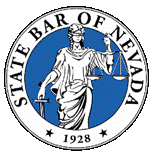 May 27, 2021 Monthly Meeting (1:00 p.m.)MinutesCall in number:  1-720-259-0754      Access Code:  317 804 53042020 Board:Brent Gunson, Chair (brent.gunson@lvvwd.com)Jeff Spencer, Vice Chair (jeff@sslawnv.com)Mary Bacon (mbacon@spencerfane.com)Evan Champa, Secretary (ejchampa@hollandhart.com)Welcome (Gunson)Treasurer’s Report (Bacon) No change in balance (remains $11,651)Approval of Minutes (Champa) ApprovedOld/Tabled Business: Annual Meeting update:Discussion regarding attendees from Board SectionDiscussion related to speaker progress and events prior to meetingDiscuss need to begin planning fall events – tabled until next meetingNew Business:No new business raised by board membersSchedule Next Board Meeting:June 24, 2021, 1 p.m. 